Publicado en España el 23/09/2019 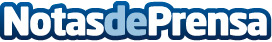 Son siete los productos para conseguir un look 'Emmy' y Perricone MD junto con otras marcas dan las clavesIr muy maquillada no es tendencia y esta propuesta ha dado paso a propuestas más naturalesDatos de contacto:Gerardo Peña636524285Nota de prensa publicada en: https://www.notasdeprensa.es/son-siete-los-productos-para-conseguir-un-look Categorias: Internacional Moda Sociedad Consumo http://www.notasdeprensa.es